Publicado en Madrid el 19/10/2020 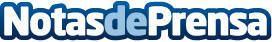 Adecco ofrece consejos para la motivación laboral en tiempos de la COVID-19Trabajar desde casa puede llegar a ser todo un reto, ya sea por falta de motivación, de concentración o incluso por no tener contacto personal con el equipo. En palabras de Carlos Viladrich, director de RRHH del Grupo Adecco: "se debe evitar la sensación de aislamiento, mantener el sentido de pertenencia y cercanía; y la valoración y el reconocimiento son clave"Datos de contacto:Adecco+34914325630Nota de prensa publicada en: https://www.notasdeprensa.es/adecco-ofrece-consejos-para-la-motivacion Categorias: Nacional Comunicación Marketing Sociedad Emprendedores E-Commerce Recursos humanos http://www.notasdeprensa.es